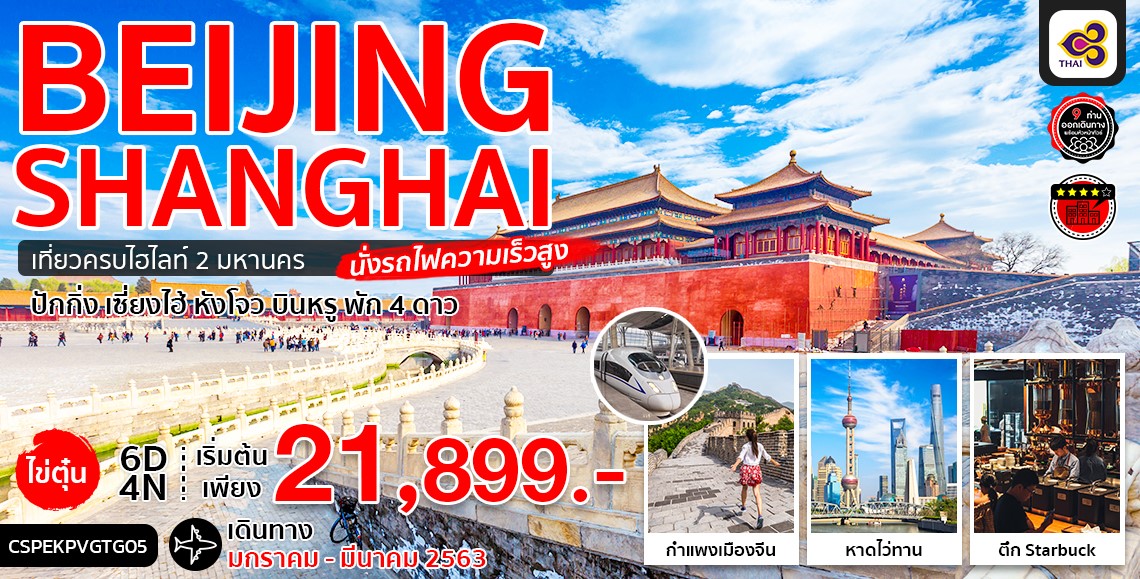 บินหรูโดยการบินไทย สะสมไมล์ 50% น้ำหนักกระเป๋า 30 กิโลกรัมสุดคุ้ม!! การเดินทางครั้งเดียวเที่ยว 2 มหานครดังของจีนชมหนึ่งในสิ่งมหัศจรรย์ของโลก #กำแพงเมืองจีน (ด่านจวีหยงกวน)ชมเมืองเก่าสไตล์ยุโรป ชมทิวทัศน์ริมฝั่งแม่น้ำ #หาดเจ้าพ่อเซี่ยงไฮ้ ลิ้มรสเมนูพิเศษ #สุกี้มองโกเลีย #เป็ดปักกิ่ง #ไก่แดง #เสี่ยวหลงเปา ตารางการเดินทางกำหนดการเดินทางวันที่ 07-12 มกราคม 2563                                                 		 ราคา 21,899.-
วันที่ 18-23 กุมภาพันธ์ 2563        	       	 ราคา 21,899.-วันที่ 03-08 มีนาคม 2563    			 ราคา 21,899.-วันที่ 17-22 มีนาคม 2563    			 ราคา 21,899.-วันที่ 24-29 มีนาคม 2563    			 ราคา 21,899.-โปรแกรมการเดินทางวันแรก		กรุงเทพฯ-ปักกิ่ง20.30 น.	พร้อมกันที่ ท่าอากาศยานสุวรรณภูมิ อาคารผู้โดยสารขาออก (ระหว่างประเทศ) ชั้น 4 ประตู 3 บริเวณ ISLAND-E สายการบิน THAI AIRWAYS (TG) โดยมีเจ้าหน้าที่คอยอำนวยความสะดวก23.40 น.	เหิรฟ้าสู่ กรุงปักกิ่ง ประเทศจีน เที่ยวบินที่ TG 674 (บริการอาหารและเครื่องดื่มบนเครื่อง)วันที่สอง 	ปักกิ่ง-จัตุรัสเทียนอันเหมิน-พระราชวังต้องห้ามกู้กง-ถนนโบราณเฉียนเหมิน-
กายกรรมปักกิ่ง05.20 น.     	เดินทางถึง ท่าอากาศยานนานาชาติปักกิ่ง ประเทศจีน ผ่านขั้นตอนการตรวจคนเข้าเมืองและรับสัมภาระเรียบร้อยแล้ว นำท่านเดินทางสู่ภัตตาคารเช้า	บริการอาหารเช้า ณ ภัตตาคาร (1)นำท่านเดินทางสู่ จัตุรัสเทียนอันเหมิน จัตุรัสที่ใหญ่ที่สุดในโลก สัญลักษณ์ของประเทศจีนยุคใหม่ ชมศาลาประชาคมที่สามารถบรรจุคนได้นับหมื่นคนสถานที่จัดงานพิธีเฉลิมฉลองเนื่องในโอกาสพิเศษต่างๆ จากนั้นนำท่านผ่านประตูเข้าสู่ พระราชวังต้องห้ามกู้กง สถานที่ว่าราชการและที่ประทับของจักรพรรดิ์ 24 พระองค์ ในสมัยราชวงศ์หมิงและชิง 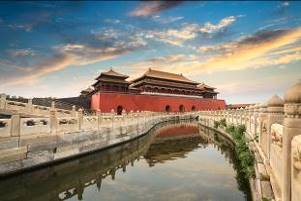 เที่ยง 		บริการอาหารกลางวัน ณ ภัตตาคาร (2)บ่าย	นำท่านเดินทางสู่ ถนนโบราณเฉียนเหมิน ย่านการค้าแหล่งใหญ่ใจกลางเมืองตั้งอยู่ฝั่งตรงกันข้ามกับป้อมธนูเฉียนเหมิน มีซุ้มประตูไม้ห้าช่องขนานใหญ่ เลียนแบบศิลปะสมัยราชวงศ์ชิงตั้งอยู่อย่างโดนเด่น ถนนเฉียนเหมินเป็นถนนเส้นตรงยาว 845 เมตร กว้าง 21 เมตร สองข้างทางเต็มไปด้วยอาคารรูปทรงโบราณ ชั้นที่เป็นสถาปัตยกรรมจีนโบราณผสมตะวันตก ซึ่งทั้งหมดถูกดัดแปลงให้เป็นร้านค้า ร้านอาหาร และร้านช้อปแบรนด์เนมชื่อดัง จากนั้นนำท่านชม กายกรรมปักกิ่ง สุดยอดของกายกรรมที่สุดแสนจะสวยงาม ให้ท่านตื่นตาตื่นใจกับโชว์ที่หลากหลาย อาทิ เช่น โชว์หมุนจาน โชว์ควงของ เป็นต้นค่ำ		บริการอาหารค่ำ ณ ภัตตาคาร (3) 	พักที่ HOLIDAY INN EXPRESS หรือเทียบเท่าระดับ 4 ดาววันที่สาม	ร้านหมอนยางพารา-พระราชวังฤดูร้อน-ร้านหยก-กำแพงเมืองจีนด่านจวีหยงกวน  		ผ่านชมสนามกีฬาโอลิมปิกรังนก- THE PLACE    เช้า		บริการอาหารเช้า ณ ห้องอาหารของโรงแรม (4)นำท่านเดินทางสู่ ร้านหมอนยางพารา ให้ท่านได้เลือกชมสินค้าและผลิตภัณฑ์เพื่อสุขภาพชนิดต่างๆ จากนั้นนำท่านเดินทางสู่ พระราชวังฤดูร้อนอวี้เหอหยวน อุทยานที่ใหญ่ที่สุดของประเทศจีน สร้างขึ้นเมื่อประมาณ 800 ปีก่อน ชมทะเลสาบคุนหมิงที่ขุดขึ้นด้วยแรงงานคนล้วน ชมที่ประทับของพระนางซูสีไทเฮาและจักรพรรดิกวางสู ชมระเบียงกตัญญูและเรือหินอ่อน 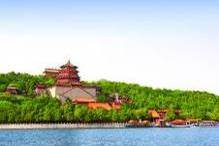 เที่ยง 		บริการอาหารกลางวัน ณ ภัตตาคาร (5) เมนูพิเศษ !! สุกี้มองโกเลียบ่าย 	นำท่านเดินทางสู่ ร้านหยก ซึ่งเป็นเครื่องประดับนำโชค ให้ท่านได้เลือกซื้อเป็นของฝากล้ำค่าจากนั้นนำท่านเดินทางสู่ กำแพงเมืองจีนด่านจวีหยงกวนเป็นกำแพงที่มีป้อมคั่นเป็นช่วงๆ ของจีนสมัยโบราณ สร้างในสมัยพระเจ้าจิ๋นซีฮ่องเต้เป็นครั้งแรก กำแพงส่วนใหญ่ที่ปรากฏในปัจจุบันสร้างขึ้นในสมัยราชวงศ์หมิง ทั้งนี้เพื่อป้องกันการรุกรานจากพวกมองโกล และพวกเติร์ก มีความยาวทั้งหมดถึง 6,350 กิโลเมตร นับเป็น 1 ใน 7 สิ่งมหัศจรรย์ของโลก จากนั้นนำท่าน ผ่านชมสนามกีฬาโอลิมปิกรังนก ออกแบบโดยสถาปนิกชาวสวิสเซอร์แลนด์ Herzog & de Meuron เดินตามรอยสนามกีฬาชื่อดังของโลก โคลอสเซี่ยม ในสนามจุได้ 91,000 ที่นั่ง ใช้จัดพิธีเปิด-ปิดการแข่งขันโอลิมปิก 2008 มีลักษณะภายนอกคล้ายกับรังนก  จากนั้นนำท่านเดินทางสู่ THE PLACE เป็นแหล่งช้อปปิ้งแห่งใหม่ที่ยิ่งใหญ่สไตล์“The Place”หรือ “ซื่อเม่าเทียนเจีย ” ตั้งอยู่บนถนนดงต้าเฉียวลู่เป็นศูนย์กลางลางการค้าสำหรับการช้อปปิ้งที่คึกคักแห่งใหม่ที่ยิ่งใหญที่สุดในเอเชียเลยก็ว่าได้ ท่านสามารถเลือกซื้อสินค้าแบรนด์เนมดัง เช่น ZARA,PROMOD, MEXX เป็นต้น นอกจากเป็นแหล่งช้อปปิ้งแล้วสถานที่แห่งนี้ท่านยังจะได้ชมเพดานจอLCD ขนาดใหญ่ หรือ ท้องฟ้ายักษ์ที่ไม่มีให้เห็นที่ใดในโลก เป็นจอ LCD ขนาดความกว้าง 6,000 ตารางเมตร 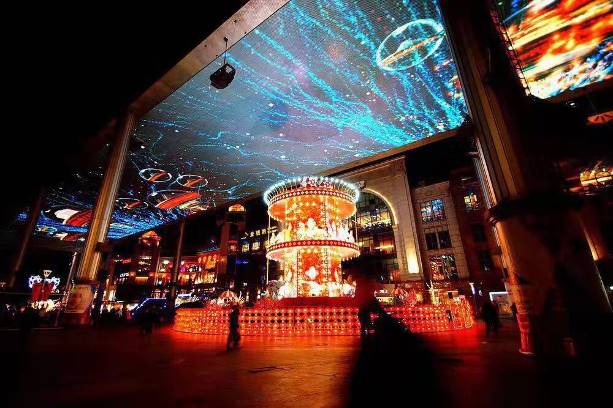 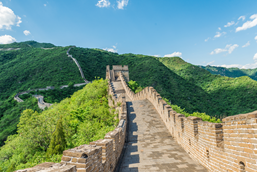 ค่ำ		บริการอาหารค่ำ ณ ภัตตาคาร (6) เมนูพิเศษ !! เป็ดปักกิ่งพักที่ HOLIDAY INN EXPRESS หรือเทียบเท่าระดับ 4 ดาววันที่สี่	ร้านผีเซี๊ยะ-ปักกิ่ง-นั่งรถไฟความเร็วสูง-หังโจว-ศาลหลักเมือง City God Pavilionเช้า		บริการอาหารเช้า ณ ห้องอาหารของโรงแรม (7)นำท่านเดินทางสู่ ร้านผีเซี๊ยะ สิ่งศักดิ์สิทธิ์เกี่ยวกับโชคลาภเงินทองของจีน และที่นี่ท่านจะได้ศึกษาศาสตร์แห่งการเสริมโชคลาภ บารมี ศาสตร์การแก้ ไขฮวงจุ้ยของชาวจีน เหมาะสำหรับท่านที่ทำการค้าขาย หรือประกอบกิจการต่างๆเที่ยง 		บริการอาหารกลางวันบนรถไฟ บริการท่านด้วยอาหารชุด (8) บ่าย		นำท่านเดินทางสู่ สถานีรถไฟปักกิ่ง เพื่อ นั่งรถไฟความเร็วสูง สู่ เมืองหังโจว (ใช้เวลาเดินทางประมาณ 6ชั่วโมง) ซึ่งเป็นเมืองหลวงของมณฑลเจ๋อเจียง มีความมั่งคั่งมากที่สุดแห่งหนึ่งเป็นแหล่งเภสัชอุตสาหกรรม และสถาบันศิลปะที่มีชื่อเสียงแห่งหนึ่งของประเทศจีน ซึ่งในอดีตมีคำเปรียบเปรยถึงความสวยงามของเมืองหังโจว และซูโจวว่า “บนฟ้ามีสวรรค์ บนดินมี ซู(โจว) หัง(โจว)” (หมายเหตุ : กระเป๋าเดินทางต้องลากเอง เพื่อความรวดเร็ว)  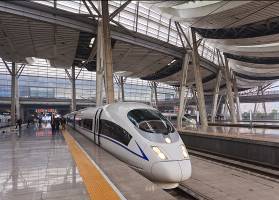 ค่ำ		บริการอาหารค่ำ ณ ภัตตาคาร (9)นำท่านเดินทางสู่ ศาลหลักเมือง City God Pavilion เที่ยวชมศาลประจำเมือง หอเฉิงหวางเก๋อในอดีตศาลแห่งนี้เป็นศาลเจ้าเมือง ปัจจุบันถูกใช้เป็นจุดชมวิวของเมืองหังโจวที่มีชื่อเสียง ท่านจะได้ชมทัศนียภาพอันงดงามของทะเลสาบซีหู ที่มีชื่อเสียงโด่งดังไปทั่วโลกซึ่งเป็นสวนสาธารณะที่มีพื้นที่กว้างขวาง จัดพื้นที่ภายในไว้อย่างสวยงาม พักที่ SHUNCHANG HOTEL หรือเทียบเท่าระดับ 4 ดาววันที่ห้า	หมู่บ้านใบชา-เซียงไฮ้-ร้านนวดเท้า(บัวหิมะ)-หาดไว่ทาน-ถนนนานกิง-ร้านกาแฟ Starbucks Reserve™ Roastery สวยที่สุดในโลก-ย่านซินเทียนตี้เช้า		บริการอาหารเช้า ณ ห้องอาหารของโรงแรม (10)นำท่านชม หมู่บ้านใบชา ซึ่งเป็นชาเขียวที่มีชื่อที่สุดของประเทศจีน ให้ท่านได้ชิมชาจากนั้นนำท่านเดินทางสู่ มหานครเซี่ยงไฮ้ “นครปารีสแห่งตะวันออก” (ใช้เวลาเดินทางประมาณ 3 ชั่วโมง) ปัจจุบันเซี่ยงไฮ้เป็นศูนย์กลางอุตสาหกรรมที่ใหญ่ที่สุดของจีน แบ่งออกเป็น 2 เขต คือ เขตผู่ตงใหม่ และเขตผู่ซีเมืองเก่ากั้นโดยแม่น้ำหวงผู่นำท่านเดินทางสู่ ร้านนวดเท้า ชมการสาธิต การนวดเท้า ซึ่งเป็นอีกวิธีหนึ่งในการผ่อนคลายความเครียด ปรับสมดุลให้การไหลเวียนของโลหิตด้วยวิธีธรรมชาติ พร้อมชมครีมเป่าซู่ถัง หรือที่รู้จักกันดีในชื่อ บัวหิมะ สรรพคุณเป็นเลิศในด้านรักษาแผลไฟไหม ผุพอง และแมลงกัดต่อย เป็นยาสามัญประจำบ้าน 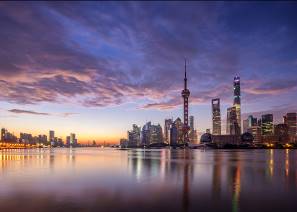 เที่ยง 		บริการอาหารกลางวัน ณ ภัตตาคาร (11)   เมนูพิเศษ !! ไก่แดงบ่าย	นำท่านสู่ หาดไว่ทาน ตั้งอยู่บนฝั่งตะวันตกของแม่น้ำหวงผู่ ความยาวจากเหนือจรดใต้ถึง 4 กิโลเมตร ทั้งนี้ยังเคยเป็นสถานที่ถ่ายทำภาพยนตร์ที่โด่งดังเรื่อง เจ้าพ่อเซี่ยงไฮ้  จากนั้นนำท่านเดินทางสู่ ถนนนานกิง ศูนย์กลางการช้อปปิ้งที่คึกคักมากที่สุดของนครเซี่ยงไฮ้ที่ไม่มีวันหลับใหล ทั้งยังเป็นที่ตั้งห้างสรรพสินค้ามากมายและถือเป็นย่านสวรรค์ของบรรดาสาวกแบรนด์เนมทั้งหลาย จากนั้นนำท่านชม ร้านกาแฟ Starbucks Reserve Roastery สตาร์บัคส์ที่นครเซี่ยงไฮ้ มาพร้อมกับความยิ่งใหญ่อลังการ ครองตำแหน่งสตาร์บัคส์ที่สวยที่สุดในโลก เปิดให้บริการ เมื่อวันที่ 6 ธันวาคม 2560 มีเครื่องดื่มหลากหลายมากกว่า 100 ชนิด รวมทั้งเครื่องดื่มที่มีเฉพาะสาขานี้แห่งเดียว นอกจากนั้นยังมีอาหารและขนมมากมาย ในส่วนเบเกอรี่ที่ใช้ชื่อว่า Princi™ ซึ่งเป็นการร่วมมือกับร้านเบเกอรี่ชื่อดังจากอิตาลี และเป็นสาขาแรกในเอเชีย มีการทำขนมกันสดๆ ใหม่ๆ ที่ร้านทุกวันมากกว่า 80 ชนิด โดยเชฟชาวจีนมากกว่า 30 คนนอกจากนี้ สตาร์บัคส์ยังนำเทคโนโลยี AR สร้างความสนุกสนานให้กับลูกค้า โดยร่วมมือกับบริษัทจีนยักษ์ใหญ่ อาลีบาบา เมื่อจ่อโทรศัพท์ไปยังจุดต่างๆ ในร้าน เช่น ถังคั่วกาแฟ ก็จะมีรายละเอียดต่างๆ ปรากฏขึ้นในโทรศัพท์ และลูกค้ายังได้สนุกสนานไปกับการจ่อโทรศัพท์ไปยังจุดต่างๆ 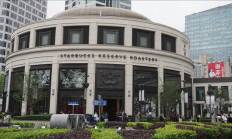 ค่ำ		บริการอาหารค่ำ ณ ภัตตาคาร (12) เมนูพิเศษ !! เสี่ยวหลงเปานำท่านเดินทางสู่ ย่านซินเทียนตี้ เป็นแหล่งช้อปปิ้งคนเดิน ร้านอาหารและแหล่งความบันเทิงที่ครบครัน ซินเทียนตี้ถือเป็นปลายทางที่น่าสนใจสำหรับผู้ที่ต้องการสัมผัสประวัติศาสตร์และวัฒนธรรมของเมืองเก่าในบรรยากาศที่ทันสมัยพักที่ VENUS HOTEL หรือเทียบเท่าระดับ 4 ดาววันที่หก	วัดพระหยก-ร้านผ้าไหม-เซี่ยงไฮ้-กรุงเทพฯเช้า		บริการอาหารเช้า ณ ห้องอาหารของโรงแรม (13)นำท่านเที่ยวชม วัดพระหยก ตั้งอยู่ด้านเหนือของนครเซี่ยงไฮ้ ซึ่งเป็นวัดศักดิ์สิทธิ์ของคนเซี่ยงไฮ้ โดยพระฮุ่ยเกินแห่งวัดผู่โถวซานได้อัญเชิญพระหยกขาวพม่า 5 องค์มาจาก ประเทศจีน และประดิษฐานพระหยก 2 องค์ ณ วัดพระหยก ในปี ค.ศ. 1928 พระหยกปางสมาธิเนื้อหยกขาวสูง 1.9 เมตร ประดิษฐาน ณ ชั้นสองของวิหารเก็บพระธรรม พระหยกปางไสยาสน์ ยาว 69 เซนติเมตร ประดิษฐาน ณ ชั้นล่าง หน้าห้องรับแขก ให้ท่านนมัสการกราบไหว้พระขอพร เพื่อความป็นสิริมงคลกับตัวท่านเอง จากนั้นนำท่านเดินทางสู่ ร้านผ้าไหม ให้ท่านได้เลือกชม เลือกซื้อสินค้าและผลิตภัณฑ์ ที่ผลิตด้วยผ้าไหม ตามอัธยาศัย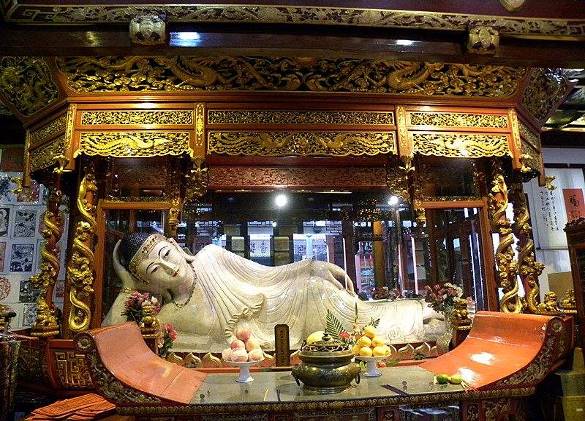 เที่ยง 		บริการอาหารกลางวัน ณ ภัตตาคาร (14)		สมควรแก่เวลา นำท่านเดินทางสู่สนามบิน17.20 น.    	กลับสู่ กรุงเทพฯ โดยสายการบิน THAI AIRWAYS เที่ยวบินที่ TG 665(บริการอาหารและเครื่องดื่มบนเครื่อง)21.15 น.	เดินทางถึง ท่าอากาศยานสุวรรณภูมิ กรุงเทพฯ โดยสวัสดิภาพ พร้อมความประทับใจ*** ขอบพระคุณทุกท่านที่ใช้บริการ ***ข้อสำคัญควรทราบ (กรุณาอ่านให้ละเอียดทุกข้อ)ทัวร์นี้สำหรับผู้มีวัตถุประสงค์เพื่อการท่องเที่ยวเท่านั้นโปรดตรวจสอบพาสปอร์ตของท่าน จะต้องมีอายุคงเหลือ ณ วันเดินทางมากกว่า 6 เดือนขึ้นไปและเหลือหน้ากระดาษอย่างต่ำ 2 หน้า หากไม่มั่นใจโปรดสอบถามทางบริษัทขอสงวนสิทธิ์ในการยกเลิกการเดินทาง ในกรณีที่มีนักท่องเที่ยวร่วมเดินทางน้อยกว่า 10 ท่าน โดยจะแจ้งให้ท่านทราบล่วงหน้าอย่างน้อย 7 วันก่อนการเดินทางสำหรับประเทศที่ไม่มีวีซ่าและอย่างน้อย 10 วันก่อนการเดินทางสำหรับประเทศที่มีวีซ่า (หากผู้เดินทางทุกท่านยินดีที่จะชำระค่าบริการเพิ่มเพื่อให้คณะเดินทางได้ ทางบริษัทฯ ยินดีที่จะประสานงานในการเดินทางตามประสงค์)ขนาดของกรุ๊ปไซด์ จำนวนผู้เดินทางอาจมีการปรับเพิ่มขึ้นได้โดยไม่ต้องแจ้งให้ท่านทราบล่วงหน้ากรณียื่นวีซ่าแล้วไม่ได้รับการอนุมัติวีซ่าจากทางสถานทูต (วีซ่าไม่ผ่าน) และท่านได้ชำระค่าทัวร์หรือมัดจำมาแล้ว ทางบริษัทฯ ขอเก็บเฉพาะค่าใช้จ่ายที่เกิดขึ้นจริง อาทิเช่น ค่าบริการในการยื่นขอวีซ่า(ศูนย์ฯเรียกเก็บ) / ค่ามัดจำตั๋วเครื่องบิน หรือ ค่าตั๋วเครื่องบินและภาษีสนามบิน (กรณีออกตั๋วเครื่องบินแล้ว) ค่าส่วนต่างค่าทัวร์ในกรณีที่กรุ๊ปออกเดินทางไม่ครบตามจำนวนหากท่านที่ต้องออกตั๋วภายใน (เครื่องบิน ,รถทัวร์ ,รถไฟ) กรุณาติดต่อเจ้าหน้าที่ของบริษัทฯ เพื่อเช็คว่ากรุ๊ปมีการคอนเฟริมเดินทาง หรือ สายการบินอาจมีการปรับเปลี่ยนไฟล์ท และ เวลาบิน ก่อนทุกครั้ง มิฉะนั้นทางบริษัทจะไม่รับผิดชอบใดๆ ทั้งสิ้นโรงแรมที่พัก และโปรแกรมท่องเที่ยวอาจมีการสลับปรับเปลี่ยนขึ้นอยู่กับความเหมาะสม และคำนึงถึงผลประโยชน์และความปลอดภัยของลูกค้าเป็นหลักบริษัทฯ สงวนสิทธิ์ในการที่จะไม่รับผิดชอบต่อค่าชดเชยความเสียหาย อันเกิดจากเหตุสุดวิสัยที่ทาง บริษัทฯ ไม่สามารถควบคุมได้ เช่น การนัดหยุดงาน, จลาจล,การล่าช้าหรือยกเลิกของเที่ยวบิน รวมถึงกรณีที่กองตรวจคนเข้าเมืองไม่อนุญาตให้เดินทางออกหรือกองตรวจคนเข้าเมืองของแต่ละประเทศไม่อนุญาตให้เข้าเมือง รวมทั้งในกรณีที่ท่านจะใช้หนังสือเดินทางราชการ (เล่มสีน้ำเงิน) เดินทาง หากท่านถูกปฏิเสธการเดินทางเข้าหรือออกนอกประเทศใดประเทศหนึ่ง     บริษัทฯ สงวนสิทธิ์ในการเปลี่ยนแปลงโปรแกรมรายการท่องเที่ยว โดยไม่ต้องแจ้งให้ทราบล่วงหน้าบริษัทฯ สงวนสิทธิ์ในการเปลี่ยนแปลงอัตราค่าบริการ โดยไม่ต้องแจ้งให้ทราบล่วงหน้าตามนโยบายร่วมกับการท่องเที่ยวแห่งเมืองจีน ทุกเมือง กำหนดให้มีการประชาสัมพันธ์สินค้าพื้นเมืองให้นักท่องเที่ยวทั่วไปได้รู้จักคือ ร้านผีเซี๊ยะ, ร้านหยก, ร้านหมอนยางพารา, ร้านใบชา, ร้านนวดเท้า(บัวหิมะ), ร้านผ้าไหม ซึ่งจำเป็นต้องบรรจุในโปรแกรมทัวร์ด้วย เพราะมีผลกับราคาทัวร์  จึงเรียนให้กับนักท่องเที่ยวทุกท่านทราบว่าร้านทุกร้านจำเป็นต้องรบกวนทุกท่านแวะชม ซึ่งจะใช้เวลาร้านละประมาณ 45-90 นาที ซื้อหรือไม่ซื้อขึ้นอยู่กับความพอใจของลูกค้าเป็นหลัก  ไม่มีการบังคับใดๆ ทั้งสิ้น และถ้าหากลูกค้าไม่มีความประสงค์จะเข้าร้านรัฐบาลจีนทุกเมือง ทางบริษัทฯ ขอสงวนสิทธิ์ในการเรียกเก็บค่าใช้จ่ายที่เกิดขึ้นจากท่าน เป็นจำนวนเงิน 400 หยวน / ท่าน / ร้านทางบริษัทขอสงวนสิทธิ์ไม่รับผิดชอบค่าเสียหายจากความผิดพลาดในการสะกดชื่อ นามสกุล คำนำหน้าชื่อ เลขที่หนังสือเดินทาง และอื่นๆ เพื่อใช้ในการจองตั๋วเครื่องบิน ในกรณีที่ท่านมิได้ส่งหน้าหนังสือเดินทางให้กับทางบริษัทพร้อมการชำระเงินมัดจำบริษัทฯ ไม่มีนโยบายในการจัดคู่นอนให้แก่ลูกค้าที่ไม่รู้จักกัน กรณีที่ท่านเดินทาง 1 ท่าน จะต้องจ่ายค่าพักเดี่ยวเพิ่มตามราคาที่ระบุไว้ในรายการทัวร์เท่านั้นท่านที่มีวีซ่าจีนและสามารถใช้เดินทาง เข้า-ออก ได้ตามวันเดินทางที่ระบุ กรุณาแจ้งเจ้าหน้าที่ให้รับทราบก่อนการทำจองทัวร์ ท่านที่ประสงค์จะใช้หนังสือเดินทางราชการ หรือ ใช้บัตร APEC ในการเดินทางและยกเว้นการทำวีซ่าท่านจะต้องรับผิดชอบในการอนุญาตให้เข้า-ออกเมืองด้วยตนเอง เนื่องจากบริษัททัวร์ฯ ไม่ทราบกฎกติกา การยกเว้นวีซ่าในรายละเอียด / ผู้ใช้บัตร APEC กรุณาดูแลบัตรของท่านเป็นอย่างดี หากท่านทำบัตรหายในระหว่างเดินทาง ท่านอาจต้องตกค้างอยู่ประเทศจีนอย่างน้อย 2 อาทิตย์ตั๋วเครื่องบินที่ใช้เป็นแบบกรุ๊ปไม่สามารถเลือกที่นั่งล่วงหน้าได้  (ท่านจะได้รับที่นั่งแบบสุ่มเท่านั้น)หลังจากที่ท่านได้ชำระค่ามัดจำและค่าทัวร์ส่วนที่เหลือเรียบร้อยแล้วนั้น3 วัน ก่อนเดินทาง 	ท่านจะได้รับใบนัดหมายเพื่อเตรียมตัวการเดินทาง 1 วัน ก่อนเดินทาง  	หัวหน้าทัวร์จะโทรให้ข้อมูลเตรียมตัวเดินทางแก่ผู้เดินทางอีกครั้งเมื่อท่านทำการซื้อโปรแกรมทัวร์ ทางบริษัทฯจะถือว่าท่านรับทราบและยอมรับเงื่อนไขของหมายเหตุทุกข้อแล้วอัตราค่าบริการอัตราค่าบริการ *รวม*ตั๋วเครื่องบินชั้นประหยัด ไป – กลับ พร้อมกรุ๊ปเท่านั้น ที่พักโรงแรม 4 ดาว ตามโปรแกรม (จัดให้พักห้องละ 2-3 ท่าน ตามเหมาะสม)** ในกรณีที่ท่านจองห้องพักแบบ TRIPLE [2 เตียง+1 ที่นอนเสริม] แล้วทางโรงแรมไม่สามารถจัดหาห้องพักแบบ TRIPLE ได้ ทางบริษัทอาจมีการจัดห้องพักให้ตามความเหมาะสมต่อไป **ค่าอาหาร 14 มื้อ ตามโปรแกรม (หากท่านไม่ทานอาหารมื้อใด จะไม่สามารถคืนเงินได้)ค่าเข้าชมสถานที่ต่างๆ ตามโปรแกรมค่ารถโค้ชปรับอากาศ รับ-ส่ง สถานที่ท่องเที่ยวตามรายการระบุค่าภาษีน้ำมันเชื้อเพลิงและค่าประกันภัยการเดินทางที่มีการเรียกเก็บจากสายการบิน ซึ่งเป็นอัตราเรียกเก็บ ณ วันที่  14 ธันวาคม 2561 จำนวนเงิน 6,100 บาท (หากมีการเรียกเก็บเพิ่มจากสายการบิน ท่านต้องชำระเพิ่ม) ค่าระวางน้ำหนักกระเป๋า ท่านละไม่เกิน 23 กิโลกรัม และสัมภาระถือขึ้นเครื่องได้ 1 ใบ จำกัดไม่เกิน 7 กิโลกรัมค่าประกันอุบัติเหตุระหว่างเดินทางในท้องถิ่น คุ้มครองในวงเงินไม่เกิน 1,000,000 บาท ค่ารักษาพยาบาลกรณีเกิดอุบัติเหตุวงเงินท่านละ 500,000 บาท (ตามเงื่อนไขของกรมธรรม์) 	** คุ้มครองตั้งแต่ อายุ 16 – 69 ปี เท่านั้น **หมายเหตุ:  กรณีผู้เดินทางมีอายุ 1 เดือน-15 ปี และผู้เดินทาง อายุ 70 ปี ขึ้นไป คุ้มครองเพียง 50% 
 		ของวงเงินคุ้มครอง และ สำหรับผู้เดินทาง อายุไม่ถึง 1 เดือน กรมธรรม์ไม่รับคุ้มครองใดๆ ทั้งสิ้น **ลูกค้าท่านใดสนใจ...ซื้อประกันการเดินทางสำหรับครอบคลุมเรื่องสุขภาพสามารถสอบถามข้อมูล เพิ่มเติมกับทางบริษัทได้ **ทั้งนี้อัตราเบี้ยประกันเริ่มต้นที่ 330 บาท ขึ้นอยู่กับระยะเวลาการเดินทาง** การประกันไม่คุ้มครองกรณีที่เสียชีวิต หรือ เจ็บป่วยทางร่างกายด้วยโรคประจำตัว, การติดเชื้อ, ไวรัส, ไส้เลื่อน, ไส้ติ่ง, อาการที่เกี่ยวข้องกับการติดยา, โรคติดต่อทางเพศสัมพันธ์, การบาดเจ็บจากความเสียหายโดยเจตนา, การฆ่าตัวตาย, เสียสติ, ตกอยู่ภายใต้อำนาจของสุรายาเสพติด, บาดเจ็บจากการทะเลาะวิวาท การแท้งบุตร, การบาดเจ็บเนื่องมาจากอาชญากรรม, จลาจล, นัดหยุดงาน, การก่อการร้าย การยึดพาหนะ และ การปล้นอากาศยาน (Terrorism, Hijack, Skyjack) และ อื่นๆตามเงื่อนไขในกรมธรรม์อัตราค่าบริการ *ไม่รวม*ค่าใช้จ่ายส่วนตัวนอกเหนือจากรายการที่ระบุ เช่น ค่าทำหนังสือเดินทาง ค่าโทรศัพท์ ค่าโทรศัพท์ทางไกล ค่าอินเตอร์เน็ต ค่าซักรีด มินิบาร์ในห้อง รวมถึงค่าอาหารและเครื่องดื่มที่สั่งเพิ่มนอกเหนือรายการ (กรุณาสอบถามจากหัวหน้าทัวร์ก่อนการใช้บริการ)ค่าภาษีมูลค่าเพิ่ม 7% และภาษีหัก ณ ที่จ่าย 3% (กรณีต้องการใบกำกับภาษี)ค่าทิปคนขับรถ, ไกด์ท้องถิ่น และหัวหน้าทัวร์ จำนวน 1,500 บาท/ทริป/ท่าน (เด็กชำระทิปเท่าผู้ใหญ่)ค่าทำวีซ่าชาวต่างชาติ ซึ่งไม่ได้รับการยกเว้นยื่นวีซ่ากรุ๊ป (กรณีต่างชาติ จ่ายเพิ่มจากค่าทัวร์ 600 หยวน และผู้เดินทางเป็นผู้ดำเนินการยื่นวีซ่าเอง)ค่าวีซ่ากรุ๊ปท่องเที่ยวเข้าประเทศจีน ท่านละ 1,500 บาท ใช้เพียงสำเนาหนังสือเดินทาง (สำหรับผู้ถือพาสปอร์ตไทยและเดินทางไป-กลับพร้อมกรุ๊ปเท่านั้น) หรือ ค่าวีซ่าจีนท่องเที่ยวแบบเดี่ยว (4วันทำการ) ท่านละ 1,800 บาท (สำหรับผู้ถือพาสปอร์ตไทย)หมายเหตุ หากยกเลิกเดินทาง วีซ่ากรุ๊ปจะถูกยกเลิกทันที ไม่สามารถนำไปใช้กับการเดินทางครั้งอื่นๆได้ รวมทั้งไม่สามารถคืนเงินค่าวีซ่าได้ทุกกรณี  กรณีเด็กอายุต่ำกว่า 18 ปี เดินทางพร้อมผู้ปกครอง ในเส้นทางที่บินลงปักกิ่ง / ปักกิ่ง+เซี่ยงไฮ้ (เที่ยว 2 เมือง) ต้องยื่นวีซ่าเดี่ยวเท่านั้นในกรณีรัฐบาลจีนประกาศยกเลิกวีซ่ากรุ๊ป ไม่ว่าด้วยสาเหตุใดๆทั้งสิ้น ทำให้ไม่สามารถยื่นวีซ่ากรุ๊ปได้  หรือ ท่านมีความประสงค์จะยื่นวีซ่าเดี่ยว ผู้เดินทางจะต้องเสียค่าใช้จ่ายในการทำ วีซ่าเดี่ยวยื่นปกติ 4 วัน ทำการ ท่านละ 1,800 บาท หรือ วีซ่าด่วน 2 วัน ทำการ ท่านละ 2,925 บาท (อัตราดังกล่าวข้างต้น สำหรับผู้ถือหนังสือเดินทางไทยเท่านั้น) เงื่อนไขการสำรองที่นั่งและการชำระค่าบริการกรุณาชำระยอดเต็ม (ภายใน 48 ชั่วโมง หรือ 2 วัน นับจากวันที่ทำการจอง)เนื่องจากเป็นราคาโปรโมชั่น ตั๋วเครื่องบินต้องเดินทางตามวันที่ ที่ระบุบนหน้าตั๋วเท่านั้น จึงไม่สามารถยกเลิกได้ หรือเปลี่ยนแปลงการเดินทางใดๆ ทั้งสิ้น ถ้ากรณียกเลิก หรือเปลี่ยนแปลงการเดินทาง ทางบริษัทฯ ขอสงวนสิทธิ์ในการคืนเงิน ทั้งหมด *รบกวนสแกนหน้าพาสฯ พร้อมรูปถ่าย แบบเต็มและเห็นชัดเจน ส่งภายใน 3 วัน หลังจากการชำระเงินค่าทัวร์การยกเลิกการเดินทางแจ้งยกเลิกก่อนเดินทาง 30 วัน ขึ้นไป		   คืนค่าใช้จ่ายทั้งหมด แจ้งยกเลิกก่อนเดินทาง 29-1 วันก่อนเดินทาง  ทางบริษัทฯขอสงวนสิทธิ์ เก็บค่าใช้จ่ายทั้งหมดบริษัทขอสงวนสิทธิ์ในการเก็บค่าใช้จ่ายทั้งหมดกรณีท่านยกเลิกการเดินทางและมีผลทำให้คนเดินทางไม่ครบตามจำนวนที่บริษัทฯกำหนดไว้ (9 ท่านขึ้นไป) เนื่องจากเกิดความเสียหายต่อทางบริษัทและผู้เดินทางอื่นที่เดินทางในคณะเดียวกัน บริษัทต้องนำไปชำระค่าเสียหายต่างๆที่เกิดจากการยกเลิกของท่าน กรณีเจ็บป่วย จนไม่สามารถเดินทางได้ ซึ่งจะต้องมีใบรับรองแพทย์จากโรงพยาบาลรับรอง บริษัทฯ จะพิจารณาเลื่อนการเดินทางของท่านไปยังคณะต่อไป แต่ทั้งนี้ท่านจะต้องเสียค่าใช้จ่ายที่ไม่สามารถเรียกคืนได้ เช่น ค่าตั๋วเครื่องบิน ค่าห้อง ค่าธรรมเนียมวีซ่าตามที่สถานทูตฯ เรียกเก็บ  และค่าใช้จ่ายอื่นๆที่เกิดขึ้นตามจริง ในกรณีที่ไม่สามารถเดินทางได้ยกเว้นกรุ๊ปที่ออกเดินทางช่วงเทศกาลวันหยุด เช่น ปีใหม่, สงกรานต์ เป็นต้น บางสายการบินมีการการันตีมัดจำที่นั่งกับสายการบินและค่ามัดจำที่พัก รวมถึงเที่ยวบินพิเศษ เช่น CHARTER FLIGHT จะไม่มีการคืนเงินมัดจำหรือค่าทัวร์ทั้งหมด ไม่ว่ายกเลิกด้วยกรณีใดๆกรณีที่กองตรวจคนเข้าเมืองทั้งกรุงเทพฯ และในต่างประเทศ ปฏิเสธมิให้เดินทางออก หรือ เข้าประเทศที่ระบุไว้ในรายการเดินทาง ซึ่งอยู่นอกเหนือความรับผิดชอบของบริษัทฯ ทางบริษัทฯ ขอสงวนสิทธิ์ที่จะไม่คืนค่าทัวร์ไม่ว่ากรณีใดๆ ทั้งสิ้นเมื่อท่านออกเดินทางไปกับคณะแล้ว ถ้าท่านงดการใช้บริการรายการใดรายการหนึ่ง หรือไม่เดินทาง  พร้อมคณะถือว่าท่านสละสิทธิ์ ไม่อาจเรียกร้องค่าบริการและเงินมัดจำคืน ไม่ว่ากรณีใดๆ ทั้งสิ้นเอกสารประกอบการยื่นวีซ่าท่องเที่ยวประเทศจีนแบบกรุ๊ป (เฉพาะพาสปอร์ตไทยเท่านั้น)สำเนาหนังสือเดินทาง ที่มีอายุเหลือมากกว่า 6 เดือน (ต้องชัดเจนเท่านั้น ลูกค้าไม่ต้องส่งเล่มพาสปอร์ตตัวจริงมา และต้องถ่ายให้ติดทั้ง 2 หน้า ดังตัวอย่าง)สแกนรูปถ่าย 2 นิ้ว ให้มีขนาดเท่ารูปจริง และชัดเจน ส่งให้ทางบริษัทฯ เพื่อใช้ประกอบการยื่นวีซ่า 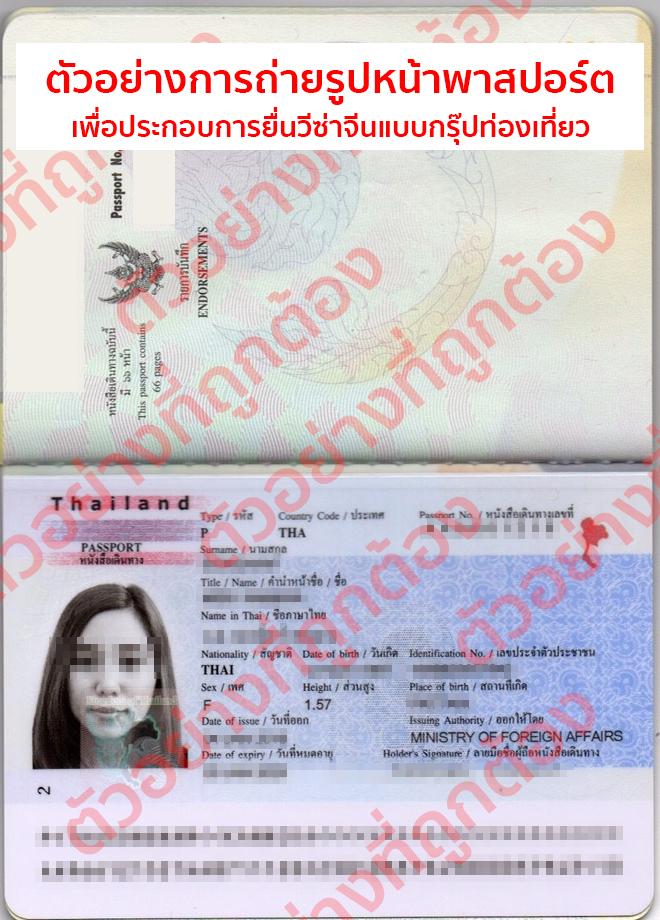 เอกสารในการทำวีซ่าจีนสำหรับหนังสือเดินทางไทย (กรณีที่ท่านมีความประสงค์จะยื่นวีซ่าเดี่ยว)หนังสือเดินทางที่มีอายุการใช้งานไม่ต่ำกว่า 6 เดือน สัญชาติไทย (หมายเหตุ : หนังสือเดินทางต้องไม่มีการ ชำรุดใดๆ ทั้งสิ้น ถ้าเกิดการชำรุด  เจ้าหน้าที่ตรวจคนเข้า-ออกเมือง จะปฏิเสธการขอออกนอกประเทศของท่านได้) หนังสือเดินทางต้องมีหน้าว่าง สำหรับประทับตราวีซ่าและตราเข้า-ออก อย่างน้อย 2 หน้าเต็ม  รูปถ่ายหน้าตรง รูปสีขนาด 1.5 X 2 นิ้ว พื้นหลังสีขาวเท่านั้น ยิ้มห้ามเห็นฟัน มองเห็นทั้งใบหน้าและใบหูทั้งสองข้างชัดเจน และห้ามสวมเสื้อสีขาว เช่น เสื้อยืดสีขาว ชุดนักศึกษา หรือชุดข้าราชการ ไม่สวมเครื่องประดับ สร้อย ต่างหู เเว่นตาเเฟชั่น เเว่นสายตา รูปถ่ายมีอายุไม่เกิน 6 เดือน 2 ใบ และต้องไม่ใช่สติ๊กเกอร์ หรือรูปพริ้นจากคอมพิวเตอร์ เอกสารที่ให้กรอกท้ายโปรแกรมทัวร์ (กรุณากรอกข้อมูลจริงให้ครบเพื่อประโยชน์ของตัวท่านเอง) กรณีเด็กอายุต่ำกว่า 18 ปี เดินทาง ใช้เอกสารเพิ่มเติม จากข้อ 1-3 ดังนี้เดินทางพร้อมพ่อแม่  / เดินทางพร้อมพ่อ หรือ แม่  5.1.1 สำเนาสูติบัตร(ใบเกิด) ทั้งนี้กรณีเด็กอายุต่ำกว่า 6 ปี ต้องใช้สูติบัตร(ใบเกิด) ตัวจริง		5.1.2 สำเนาทะเบียนสมรสพ่อแม่ 		5.1.3 สำเนาบัตรประชาชนและสำเนาทะเบียนบ้านพ่อแม่ 		5.1.4 กรณีชื่อไม่ตรงกับสูติบัตร (ใบเกิด) ต้องใช้ใบเปลี่ยนชื่อเดินทางพร้อมญาติ  5.2.1 สำเนาสูติบัตร(ใบเกิด) ทั้งนี้กรณีเด็กอายุต่ำกว่า 6 ปี ต้องใช้สูติบัตร(ใบเกิด) ตัวจริง5.2.2 สำเนาทะเบียนสมรสพ่อแม่ 5.2.3 สำเนาบัตรประชาชนและสำเนาทะเบียนบ้านพ่อแม่ 5.2.4 กรณีชื่อไม่ตรงกับสูติบัตร (ใบเกิด) ต้องใช้ใบเปลี่ยนชื่อ5.2.3 ใบยินยอมออกนอกประเทศจากพ่อแม่ ไปทำที่เขตหรืออำเภอเท่านั้น6. 	กรณีหนังสือเดินทางชาวต่างชาติ ใช้เอกสารเพิ่มเติม จากข้อ 1-3 ดังนี้6.1   ใบอนุญาติการทำงาน ตัวจริงเท่านั้น ! ! ต่ออายุการทำงานแล้วไม่ต่ำกว่า 3 – 6 เดือน6.2   หนังสือรับรองการทำงาน เป็นภาษาอังกฤษ ตัวจริง มีตราประทับและลายเซ็นต์สำเนาตั๋ว + ใบจองโรงแรมสำเนาบุ๊คแบงค์ อัพเดทยอดปัจจุบัน ขั้นต่ำ 100,000 บาทกรณีสมรสกับคนไทย ต้องแนบสำเนาทะเบียนสมรส		   	หมายเหตุ : ทางบริษัทฯ สามารถขอวีซ่าให้ได้ เฉพาะชาวต่างชาติที่ทำงานในประเทศไทย และมีใบอนุญาติการทำงานในประเทศไทยเท่านั้น หากไม่ได้ทำงานในประเทศไทย ผู้เดินทางต้องไปดำเนินการขอวีซ่าเข้าประเทศจีนด้วยตนเอง กรณีหนังสือเดินทางต่างด้าว (เล่มเหลือง) ผู้เดินทางต้องไปดำเนินการขอวีซ่าเข้าประเทศจีนด้วยตนเอง เนื่องจากผู้เดินทางจะต้องไปแสดงตนที่สถานทูตจีนสำหรับผู้ที่ถือหนังสือเดินทางต่างด้าว จะต้องทำเรื่องแจ้ง เข้า-ออก หรือ Re-Entry ด้วยตนเองเท่านั้นก่อนการส่งเอกสารยื่นวีซ่าเอกสารทุกอย่างต้องจัดเตรียมพร้อมล่วงหน้าก่อนยื่นวีซ่า ดังนั้นกรุณาเตรียมเอกสารพร้อมส่งให้บริษัททัวร์ อย่างน้อย 7 วันทำการ (ก่อนออกเดินทาง)โปรดทำความเข้าใจว่าสถานทูตจีนอยู่ในระหว่างจัดระเบียบการยื่นวีซ่าใหม่ การเรียกขอเอกสารเพิ่มเติมหรือเปลี่ยนระเบียบการยื่นเอกสาร เป็นเอกสิทธิ์ของสถานทูต และบางครั้งบริษัททัวร์ไม่ทราบล่วงหน้า  ค่าธรรมเนียมการยื่นวีซ่าหนังสือเดินทางคนต่างชาติ (ในกรณีที่ทางบริษัทสามารถขอวีซ่าให้ได้)หนังสือเดินทางของคนอเมริกัน 	ท่านละ 5,360 บาท หนังสือเดินทางของคนต่างชาติอื่นๆ (กรุณาสอบถามรายละเอียดได้ที่เจ้าหน้าที่ฝ่ายขาย)สถานฑูตจีนอาจปฏิเสธไม่รับทำวีซ่าให้ พาสปอร์ตของท่าน ในกรณีดังต่อไปนี้ชื่อเป็นชาย แต่ส่งรูปถ่ายที่ดูเป็นหญิง เช่น ไว้ผมยาว หรือแต่งหน้าทาปากนำรูปถ่ายเก่า ที่ถ่ายไว้เกินกว่า 6 เดือนมาใช้นำรูปถ่ายที่มีวิวด้านหลัง ที่ถ่ายเล่น หรือรูปยืนเอียงข้าง มาตัดใช้เพื่อยื่นทำวีซ่านำรูปถ่ายที่เป็นกระดาษถ่ายสติคเกอร์ หรือรูปที่พริ้นซ์จากคอมพิวเตอร์(ต่างชาติฝรั่งเศสและประเทศยุโรปที่เข้ากลุ่มข้อตกลงเชงเก้น 25 ประเทศ : ออสเตรีย เบลเยี่ยมสาธารณรัฐเช็ก เดนมาร์ก ฟินแลนด์ ฝรั่งเศส เยอรมัน กรีซ ฮังการี ไอซ์แลนด์ อิตาลี ลิทัวเนีย ลัตเวียลักเซมเบิร์ก มอลต้า เนเธอแลนด์ โปแลนด์ นอร์เวย์ โปรตุเกส สโลวาเกีย สโลเวเนีย สเปน สวีเดนสวิสเซอแลนด์เอสโทเนีย  ไม่สามารถขอวีซ่าด่วนได้)**การขอวีซ่าเข้าประเทศจีน สถานทูตจีนอาจเปลี่ยนกฎเกณฑ์การยื่นวีซ่าโดยไม่แจ้งให้ทราบล่วงหน้า**ข้อแนะนำก่อนการเดินทางกรุณาแยกของเหลว เจล สเปรย์ ที่จะนำติดตัวขึ้นเครื่องบิน ต้องมีขนาดบรรจุภัณฑ์ไม่เกิน 100 มิลลิลิตรต่อชิ้น และรวมกันทุกชิ้นไม่เกิน 1,000 มิลลิลิตร โดยแยกใส่ถุงพลาสติกใสซึ่งมีซิปล็อคปิดสนิท และสามารถนำออกมาให้เจ้าหน้าที่ตรวจได้อย่างสะดวก ณ จุดเอ็กซ์เรย์ อนุญาตให้ถือได้ท่านละ 1 ใบเท่านั้น ถ้าสิ่งของดังกล่าวมีขนาดบรรจุภัณฑ์มากกว่าที่กำหนดจะต้องใส่กระเป๋าใบใหญ่และฝากเจ้าหน้าที่โหลดใต้ท้องเครื่องบินเท่านั้น   สิ่งของที่มีลักษณะคล้ายกับอาวุธ เช่น กรรไกรตัดเล็บ มีดพก แหนบ อุปกรณ์กีฬาฯ จะต้องใส่กระเป๋าใบใหญ่และฝากเจ้าหน้าที่โหลดใต้ท้องเครื่องบินเท่านั้น กรุณาเตรียมของใช่ส่วนตัว เช่น แปรงสีฟัน ยาสีฟัน สบู่แชมพู ของตัวส่วนตัวไปเอง เนื่องจากรัฐบาลท้องถิ่นต้องการรักษาสิ่งแวดล้อมและลดการทิ้งขยะ จึงไม่มีบริการที่โรงแรมห้ามนำแบตเตอรี่สำรองใส่กระเป๋าเดินทางโหลดใต้เครื่องในทุกกรณีผู้เดินทางกรุณากรอกเอกสารด้านล่างนี้!!!!**เนื่องจากสถานทูตจีนมีการเปลี่ยนแปลงแบบฟอร์มการขอวีซ่าเข้าจีน กรุณากรอกข้อมูลดังต่อไปนี้**เอกสารที่ใช้ประกอบการยื่นขอวีซ่าประเทศจีน**กรุณาระบุรายละเอียดทั้งหมดให้ครบถ้วน เพื่อประโยชน์ของตัวท่านเอง**ชื่อ-นามสกุล (ภาษาอังกฤษตัวพิมพ์ใหญ่ ตามหน้าพาสปอร์ต)  ( MISS. / MRS. / MR.) NAME.....................................................SURNAME.......................................................สถานภาพ      โสด	 แต่งงาน    หม้าย     หย่า   ไม่ได้จดทะเบียน    จดทะเบียน  ชื่อคู่สมรส.................................................................................................................................ที่อยู่ตามทะเบียนบ้าน (ภาษาอังกฤษตัวพิมพ์ใหญ่)   ............................................................................................................................................................................... รหัสไปรษณีย์................................... โทรศัพท์บ้าน.........................................มือถือ...........................................ที่อยู่ปัจจุบัน (กรณีไม่ตรงตามทะเบียนบ้าน / ภาษาอังกฤษตัวพิมพ์ใหญ่) ......................................................................................................................................................................................................................................... รหัสไปรษณีย์ ..........................โทรศัพท์บ้าน...........................................ชื่อสถานที่ทำงาน / สถานศึกษา (ภาษาอังกฤษตัวพิมพ์ใหญ่)............................................................................ตำแหน่งงาน..........................................................................................................................................................ที่อยู่สถานที่ทำงาน  / สถานศึกษา ปัจจุบัน(ภาษาอังกฤษตัวพิมพ์ใหญ่)…………………...….....…………………….……………............................... ................................................ รหัสไปรษณีย์ .......................................โทร............................(สำคัญมาก กรุณาแจ้งเบอร์ที่ถูกต้องที่สามารถติดต่อท่านได้โดยสะดวก เนื่องจากทางสถานทูตจะมีการโทรเช็คข้อมูลโดยตรงกับท่าน)กรณีปัจจุบันท่านเกษียณแล้ว ต้องกรอกที่อยู่สถานที่ทำงานล่าสุดก่อนเกษียณ (ภาษาอังกฤษตัวพิมพ์ใหญ่).......................................................................................................................................................................................................................................................รหัสไปรษณีย์ .......................................โทร.................................(สำคัญมาก กรุณาแจ้งเบอร์ที่ถูกต้องที่สามารถติดต่อท่านได้โดยสะดวก เนื่องจากทางสถานทูตจะมีการโทรเช็คข้อมูลโดยตรงกับท่าน)ท่านเคยเดินทางเข้าประเทศจีนหรือไม่     ไม่เคย     เคยเดินทางเข้าประเทศจีนแล้ว  เมื่อวันที่.................. เดือน.................ปี...........................  ถึง วันที่.....................เดือน...................ปี.................ภายใน 1 ปี ท่านเคยเดินทางไปต่างประเทศหรือไม่     ไม่เคย      เคย  โปรดระบุเมื่อวันที่.................. เดือน.................ปี...........................  ถึง วันที่.....................เดือน...................ปี.................รายชื่อบุคคลในครอบครัวของท่าน พร้อมระบุความสัมพันธ์ สำหรับคนโสดขอให้ระบุชื่อบิดา-มารดา / สำหรับท่านที่สมรสแล้วให้ระบุชื่อสามี หรือ ภรรยา เท่านั้น!! (ภาษาอังกฤษตัวพิมพ์ใหญ่)1. บิดา ชื่อ (MISS. / MRS. / MR.) NAME...............................................................SURNAME.....................................................................................RELATION.........................................................TEL................................................................................................2. มารดา ชื่อ (MISS. / MRS. / MR.) NAME................................................................SURNAME....................................................................................RELATION.........................................................TEL................................................................................................ 3. สามี หรือ ภรรยา ชื่อ (MISS. / MRS. / MR.) NAME................................................................SURNAME....................................................................................RELATION..........................................................TEL............................................................................................... หมายเหตุ**กรุณาระบุเบอร์โทรศัพท์  เบอร์ที่ทำงาน  มือถือ  บ้าน และกรอกรายละเอียดแบบสอบถามตามความเป็นจริงเพื่อใช้ในการขอยื่นวีซ่า** ถ้าเอกสารส่งถึงบริษัทแล้วไม่ครบ  ทางบริษัทอาจมีการเรียกเก็บเอกสารเพิ่มเติม  อาจทำให้ท่านเกิดความไม่สะดวกภายหลัง  ทั้งนี้เพื่อประโยชน์ของตัวท่านเอง  จึงขออภัยมา ณ ที่นี้  (โปรดทำตามระเบียบอย่างเคร่งครัด)** แผนกกงสุล สถานทูตจีน สามารถสอบถามได้  หมายเลขโทรศัพท์ 0-2247-8970 , 0-2245-7033วันที่โปรแกรมการเดินทางเช้าเที่ยงค่ำพักที่1กรุงเทพฯ-ปักกิ่ง (TG674 : 23.40-05.20+1)XXX2ปักกิ่ง-จัตุรัสเทียนอันเหมิน-พระราชวังต้องห้ามกู้กง-ถนนโบราณเฉียนเหมิน-กายกรรมปักกิ่ง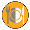 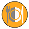 HOLIDAY INN EXPRESS4 ดาวหรือระดับเทียบเท่า3ร้านหมอนยางพารา-พระราชวังฤดูร้อน-ร้านหยกกำแพงเมืองจีนด่านจวีหยงกวน-ผ่านชมสนามกีฬาโอลิมปิกรังนก- THE PLACE    HOLIDAY INN EXPRESS4 ดาวหรือระดับเทียบเท่า4ร้านผีเซี๊ยะ-ปักกิ่ง-นั่งรถไฟความเร็วสูง-หังโจว-ศาลหลักเมือง City God PavilionSHUNCHANG HOTEL4 ดาว หรือระดับเทียบเท่า5หมู่บ้านใบชา-เซียงไฮ้-ร้านนวดเท้า(บัวหิมะ)-หาดไว่ทาน-ถนนนานกิง- ร้านกาแฟ Starbucks Reserve™ Roastery สวยที่สุดในโลก-ย่านซินเทียนตี้VENUS HOTEL4 ดาว หรือระดับเทียบเท่า6วัดพระหยก-ร้านผ้าไหม-เซี่ยงไฮ้-กรุงเทพฯ(TG665 : 17.20-21.15)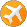 หมายเหตุ : ไม่รวมค่าวีซ่าจีนแบบกรุ๊ป ท่านละ 1,500บาท หรือ ค่าวีซ่าจีนแบบเดี่ยว (4 วันทำการ) ท่านละ 1,800บาท• เด็กอายุตั้งแต่ 2-18 ปี เก็บค่าทัวร์เพิ่ม ท่านละ 3,000 บาท• ไม่รวมค่าทิปคนขับรถ, ไกด์ท้องถิ่น และหัวหน้าทัวร์ จำนวน 1,500 บาท/ทริป/ท่าน (เด็กชำระทิปเท่าผู้ใหญ่)กำหนดการเดินทางผู้ใหญ่(พักห้องละ 2-3 ท่าน)เด็ก 2-18 ปี พักเดี่ยว(จ่ายเพิ่ม)ราคาไม่รวมตั๋ววันที่ 07-12 มกราคม 256321,89924,8994,00013,899วันที่ 18-23 กุมภาพันธ์ 256321,89924,8994,00013,899วันที่ 03-08 มีนาคม 256321,89924,8994,00013,899วันที่ 17-22 มีนาคม 256321,89924,8994,00013,899วันที่ 24-29 มีนาคม 256321,89924,8994,00013,899